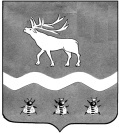 Межведомственная комиссия по охране труда в ЯКОВЛЕВСКОМ МУНИЦИПАЛЬНОМ ОКРУГЕ692361, Приморский край, Яковлевский округ, с. Яковлевка, пер. Почтовый, 7, т./ф. (42371) 91620Протокол 19 декабря 2023 г.    11.00                                                                                       с. Яковлевка              Повестка дня:1. О выполнении решения МВК по охране труда в Яковлевском муниципальном районе от 10 октября 2022 года  «О работе администрации СПК колхоза «Полевой» председатель Павел Андреевич Кравчук по соблюдению законодательства об охране труда по состоянию на 19 декабря 2023 года (Об организации проведения предварительных и периодических медицинских осмотров работников. Об обеспечении работников спецодеждой, спецобувью и другими средствами индивидуальной защиты. О прохождении обучения по охране труда. О проведении специальной оценки условий труда. Об оценке профессиональных рисков на рабочих местах.  О подготовке документов по охране труда, наличие которых носит обязательный характер)».         Докладчик: Председатель СПК колхоза «Полевой»  Павел Андреевич Кравчук.         2. О работе администрации ООО «Кедр», пункта приема и отгрузки древесины № 535, генеральный директор Аббасов Гара Аббасович Оглы по соблюдению законодательства об охране труда по состоянию на 19 декабря 2023 года «Об организации проведения предварительных и периодических медицинских осмотров работников. Об обеспечении работников спецодеждой, спецобувью и другими средствами индивидуальной защиты. О прохождении обучения и проверки знаний по охране труда. О проведении инструктажей по охране труда и оказанию первой помощи пострадавшим. О проведении специальной оценки условий труда. Об оценке профессиональных рисков на рабочих местах. О подготовке документов по охране труда, наличие которых носит обязательный характер».         Докладчик: Генеральный директор ООО «Кедр», пункта приема и отгрузки древесины № 535, Аббасов Гара Аббасович Оглы.         3.  О работе администрации МБОУ «Средняя общеобразовательная школа № 2 с. Новосысоевка», директор Дмитрий Александрович  Стасюк по соблюдению законодательства об охране труда по состоянию на 19 декабря 2023 года «Об организации проведения предварительных и периодических медицинских осмотров работников. Об обеспечении работников спецодеждой, спецобувью и другими средствами индивидуальной защиты. О прохождении обучения и проверки знаний по охране труда. О проведении инструктажей по охране труда и оказанию первой помощи пострадавшим. О проведении специальной оценки условий труда. Об оценке профессиональных рисков на рабочих местах. О подготовке документов по охране труда, наличие которых носит обязательный характер».         Докладчик: Директор МБОУ «Средняя общеобразовательная школа № 2 с. Новосысоевка», директор Дмитрий Александрович Стасюк.         4. О подведении итогов конкурса на лучшую постановку работы по охране труда среди юридических лиц и индивидуальных предпринимателей, осуществляющих свою деятельность на территории Яковлевского муниципального округа по итогам 2023года.         Докладчик: Главный специалист по государственному управлению охраной труда Администрации Яковлевского муниципального округа Абраменок Оксана Алексеевна.СЛУШАЛИ:1. О выполнении решения МВК по охране труда в Яковлевском муниципальном районе от 10 октября 2022 года  «О работе администрации СПК колхоза «Полевой» председатель Павел Андреевич Кравчук по соблюдению законодательства об охране труда по состоянию на 19 декабря 2023 года (Об организации проведения предварительных и периодических медицинских осмотров работников. Об обеспечении работников спецодеждой, спецобувью и другими средствами индивидуальной защиты. О прохождении обучения по охране труда. О проведении специальной оценки условий труда. Об оценке профессиональных рисков на рабочих местах.  О подготовке документов по охране труда, наличие которых носит обязательный характер)».         В связи с тем, что председатель СПК «Полевой» Павел Андреевич Кравчук   не принял участие на заседании  межведомственной комиссии по охране труда в Яковлевском муниципальном округе, принято решение рассмотреть вопрос: «О выполнении решения МВК по охране труда в Яковлевском муниципальном районе от 10 октября 2022 года  «О работе администрации СПК колхоза «Полевой» председатель Павел Андреевич Кравчук по соблюдению законодательства об охране труда по состоянию на 19 декабря 2023 года (Об организации проведения предварительных и периодических медицинских осмотров работников. Об обеспечении работников спецодеждой, спецобувью и другими средствами индивидуальной защиты. О прохождении обучения по охране труда. О проведении специальной оценки условий труда. Об оценке профессиональных рисков на рабочих местах.  О подготовке документов по охране труда, наличие которых носит обязательный характер» в марте 2024 года.         2. О работе администрации ООО «Кедр», пункта приема и отгрузки древесины № 535, генеральный директор Аббасов Гара Аббасович Оглы по соблюдению законодательства об охране труда по состоянию на 19 декабря 2023 года «Об организации проведения предварительных и периодических медицинских осмотров работников. Об обеспечении работников спецодеждой, спецобувью и другими средствами индивидуальной защиты. О прохождении обучения и проверки знаний по охране труда. О проведении инструктажей по охране труда и оказанию первой помощи пострадавшим. О проведении специальной оценки условий труда. Об оценке профессиональных рисков на рабочих местах. О подготовке документов по охране труда, наличие которых носит обязательный характер».          В связи с тем, что генеральный директор ООО «Кедр» Аббасов Гара Аббасович Оглы не принимает участие на заседаниях  межведомственной комиссии по охране труда в Яковлевском муниципальном округе, принято решение рекомендовать рабочей группе по неформальной занятости, легализации «серой» заработной платы, и повышению собираемости страховых взносов во внебюджетные фонды Яковлевского муниципального округа  в январе 2024 года организовать профилактическое мероприятие на предмет установления факта ведения деятельности общества с ограниченной ответственностью  с использованием труда наемных работников.         3. О работе администрации МБОУ «Средняя общеобразовательная школа № 2 с. Новосысоевка», директор Дмитрий Александрович  Стасюк по соблюдению законодательства об охране труда по состоянию на 19 декабря 2023 года «Об организации проведения предварительных и периодических медицинских осмотров работников. Об обеспечении работников спецодеждой, спецобувью и другими средствами индивидуальной защиты. О прохождении обучения и проверки знаний по охране труда. О проведении инструктажей по охране труда и оказанию первой помощи пострадавшим. О проведении специальной оценки условий труда. Об оценке профессиональных рисков на рабочих местах. О подготовке документов по охране труда, наличие которых носит обязательный характер».         Ответственный специалист по охране труда МБОУ «Средняя общеобразовательная школа № 2 с. Новосысоевка» Тутубалина Ю.Б.: (доклад прилагается).         4. О подведении итогов конкурса на лучшую постановку работы по охране труда среди юридических лиц и индивидуальных предпринимателей, осуществляющих свою деятельность на территории Яковлевского муниципального округа по итогам 2023года.         Главный специалист по государственному управлению охраной труда Администрации Яковлевского муниципального округа Абраменок О.А.:            В целях распространения положительного опыта работы в сфере охраны труда, повышения заинтересованности работодателей в создании здоровых и безопасных условий труда в организациях Яковлевского муниципального округа, руководствуясь Законом Приморского края от 09 ноября 2007 года № 153-КЗ «О наделении органов местного самоуправления отдельными государственными полномочиями по государственному управлению охраной труда», Уставом Яковлевского муниципального округа, Администрация Яковлевского муниципального округа организовала конкурс на лучшую постановку работы по охране труда среди юридических лиц и индивидуальных предпринимателей, осуществляющих свою деятельность на территории Яковлевского муниципального округа по итогам 2023 года.            Для подведения итогов в конкурсе по трём номинациям: - «Лучшая организация Яковлевского муниципального округа по постановке работы в области охраны труда, численность  работников которой не превышает 50 человек», - «Лучшая организация Яковлевского муниципального округа в области охраны труда среди организаций, численность работников которой превышает 50 человек», - «Лучшая организация Яковлевского муниципального округа по постановке работы в области информирования работников по вопросам ВИЧ-инфекции»,были представлены заявки и  информационные карты от следующих организаций и учреждений округа: МБОУ «Средняя общеобразовательная школа с. Яковлевка» (директор Макаренко М.А.) – набравшие 275 баллов,  МБОУ «Средняя общеобразовательная школа № 1» с. Новосысоевка (директор Шарофеева Н.В.) – набравшие 195 баллов, МБУДО «Детский оздоровительно-образовательный спортивный центр» с. Яковлевка (директор Жораев Б.Ш.) – набравшие 220 баллов, МБДОУ «Центр развития ребенка - детский сад» с. Новосысоевки (директор Пьянкова З.Е.) – набравшие 265 баллов, МБОУ «Средняя общеобразовательная школа №2» с. Варфоломеевка (директор Гаврилюк Н.А.) – набравшие 230 баллов, МБУ ДО «Яковлевкая детская школа искусств» (директор Ташкин П.В) – 295 баллов, МБДОУ «Центр развития ребенка - детский сад» с. Яковлевки  (директор Генералюк А.Е.) – набравшие 310 баллов, МКУ «Хозяйственное управление администрации Яковлевского муниципального района» (директор Павенко А.В.) – набравшие 205 баллов, МКУ «Межпоселенческая библиотека» (и.о. директора Астапова Л.Г.) – набравшие 235 баллов, ООО «Кировсклес» (генеральный директор Пустовойт М.В.) – набравшие 315 баллов, МКУ «Центр обеспечения и сопровождения образования» (директор Дудка Т.И.) – набравшие 295 баллов, МБДОУ  «Детский  сад п. Нефтебаза» (директор Рудникова Т.И.) – набравшие 295 баллов, МБДОУ «Варфоломеевский детский сад» (Надымова Е.Р.) – набравшие 65 баллов, МБОУ «Средняя общеобразовательная школа №1» с. Варфоломеевка (директор Демеева Марина Борисовна) – набравшие 60 баллов, МБУ «Редакция районной газеты «Сельский труженик» (главный редактор Чомаева Т.П.) – набравшие 210 баллов, МКУ «Управление культуры», (директор Костенко С.В.) – набравшие 165 баллов, МБУ «Межпоселенческий районный дом культуры» (и.о. директора Сосновский Н.Н.) – набравшие 155 баллов, СП ПСЭС Филиал АО «ДРСК»-«ПЭС» Яковлевский РЭС (начальник сетевого района СП ПСЭС Яковлевского РЭС Поздняков А.В.) – набравшие 205 баллов.        Комиссия рассмотрев информационные карты 18-и участников  конкурса на лучшую постановку работы по охране труда среди юридических лиц и индивидуальных предпринимателей, осуществляющих свою деятельность  на территории Яковлевского муниципального округа по итогам 2023 года определила победителей  присвоила:- I место коллективу МБОУ «Средняя общеобразовательная школа с. Яковлевка» (директор Макаренко М.А.), принявшему участие в номинации «Лучшая организация Яковлевского муниципального округа по постановке работы в области охраны труда,  численность работников которой превышает 50 человек», набравшему  - 275 баллов; - II место коллективу МБОУ «Средняя общеобразовательная школа № 1» с. Новосысоевка (директор Шарофеева Н.В.), принявшему участие в номинации «Лучшая организация Яковлевского муниципального района по постановке работы в области охраны труда,  численность работников которой превышает 50 человек», набравшему  - 195 баллов; - I место ООО «Кировсклес» (генеральный директор Пустовойт М.В.), принявшему участие в номинации «Лучшая организация Яковлевского муниципального округа по постановке работы в области охраны труда,  численность работников которой не превышает 50 человек», набравшему  - 315  баллов; - II  коллективу МБДОУ «Центр развития ребенка - детский сад» с. Яковлевки  (директор Генералюк А.Е.), принявшему участие в номинации «Лучшая организация Яковлевского муниципального округа по постановке работы в области охраны труда,  численность работников которой не превышает 50 человек», набравшему  - 310 баллов; - III место коллективу  МКУ «Центр обеспечения и сопровождения образования» (директор Дудка Т.И.), принявшему  участие в номинации «Лучшая организация Яковлевского муниципального округа по постановке работы в области охраны труда, численность  работников  которой не превышает 50 человек», набравшему – 295 баллов; - I место коллективу МБДОУ «Варфоломеевский детский сад» (Надымова Е.Р.), принявшему   участие в номинации «Лучшая организация Яковлевского муниципального округа по постановке работы в области информирования работников по вопросам ВИЧ-инфекции», набравшему - 65 баллов;- II место коллективу МБОУ «Средняя общеобразовательная школа №1» с. Варфоломеевка (директор Демеева Марина Борисовна), принявшему   участие в номинации «Лучшая организация Яковлевского муниципального округа по постановке работы в области информирования работников по вопросам ВИЧ-инфекции», набравшему - 60 баллов;1.2. Организации набравшие одинаковое количество баллов оценивались  по представленной работодателями документации к информационной карте.   ВЫСТУПИЛИ:        Вел заседание межведомственной комиссии по охране труда  Сергей Александрович Шилов, заместитель главы Администрации  Яковлевского муниципального округа, председатель комиссии.       По итогам заседания районной комиссией по всем рассматриваемым вопросам  было принято решение с учетом высказанных участниками заседания предложений и замечаний.Председатель межведомственной  комиссии по охране труда в Яковлевском  муниципальном округе,заместитель главы Администрации Яковлевскогомуниципального округа                                                                                      С.А. ШиловСекретарь межведомственной комиссиипо охране труда в Яковлевском муниципальном округе,главный специалист по государственному управлениюохраной труда Администрации Яковлевского муниципального округа                                                         О.А. АбраменокПредседательствующий:Секретарь комиссии: -  С.А. Шилов, заместитель главы Администрации Яковлевского муниципального округа, председатель комиссии;- О.А. Абраменок,  главный  специалист по государственному управлению охраной труда Администрации Яковлевского муниципального округа;Присутствоваличлены комиссии: - Е.В. Чамжайкина, помощник прокурора Яковлевского района;- С.В. Костенко, директор МКУ «Управление культуры» Яковлевского муниципального района;- Л.Г. Аплюшкина, главный врач КГБУЗ «Арсеньевская городская больница»;- Т.А. Шпарчинская, председатель координационного совета организации профсоюзов в Яковлевском районе – Тамара Александровна Шпарчинская;Участники заседания:- Ю.Б. Тутубалина, ответственный специалист по охране труда МБОУ «Средняя общеобразовательная школа № 2 с. Новосысоевка».